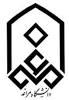 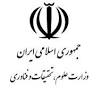 مدیریت محترم امور آموزشی دانشگاه ...........................سلام علیکم؛با احترام نظر به موافقت آن دانشگاه با انتقال موقت (مهمان) دانشجوی مذکور در سامانه نقل و انتقالات دانشجویی، به استحضار میرساند نامبرده میتواند دروس فوقالذکر را در نیمسال آتی در آن دانشگاه انتخاب نماید.ـــــــــــــــــــــــــــــــــــــــــــــــــــــــــــــــــــــــــــــــــــــــــــــــــــــــــــــــــــــــــــــــــــــــــــــــــــــــنشانی: مراغه- اتوبان امیر کبیر- میدان مادر- خیابان دانشگاه- دانشگاه مراغه- کدپستی 83111-55181، تلفن:37278889-37273068 نمابر: 37276060نشانی الکترونیکی:WWW.maragheh.ac.irدرخواست دانشجوریاست محترم دانشکده ........................................با سلام و احترام به استحضار عالی میرساند با توجه به اینکه دانشگاه ................................ با درخواست اینجانب .......................................... دانشجوی رشته ............................... ورودی ......................... به شماره دانشجویی ...................................... دوره روزانه/شبانه مبنی بر انتقال موقت (مهمان) در نیمسال اول/ دوم سال تحصیلی ............................ از طریق  سامانه نقل و انتقالات دانشجویی موافقت نموده است، خواهشمند است دستور فرمایید فهرست دروس انتخابی را به آن دانشگاه اعلام فرمایید.                                                                                                                                                              امضای دانشجو- تاریخاین قسمت توسط مدیر گروه آموزشی تکمیل گردددانشجوی فوق میتوانداز دروی پیشنهادی زیر تعداد 20 واحد در نیمسال ................ سال تحصیلی ............... به شرط عدم مشروطی در نیمسال قبلی انتخاب نماید.این قسمت توسط مدیر گروه آموزشی تکمیل گردددانشجوی فوق میتوانداز دروی پیشنهادی زیر تعداد 20 واحد در نیمسال ................ سال تحصیلی ............... به شرط عدم مشروطی در نیمسال قبلی انتخاب نماید.این قسمت توسط مدیر گروه آموزشی تکمیل گردددانشجوی فوق میتوانداز دروی پیشنهادی زیر تعداد 20 واحد در نیمسال ................ سال تحصیلی ............... به شرط عدم مشروطی در نیمسال قبلی انتخاب نماید.این قسمت توسط مدیر گروه آموزشی تکمیل گردددانشجوی فوق میتوانداز دروی پیشنهادی زیر تعداد 20 واحد در نیمسال ................ سال تحصیلی ............... به شرط عدم مشروطی در نیمسال قبلی انتخاب نماید.این قسمت توسط مدیر گروه آموزشی تکمیل گردددانشجوی فوق میتوانداز دروی پیشنهادی زیر تعداد 20 واحد در نیمسال ................ سال تحصیلی ............... به شرط عدم مشروطی در نیمسال قبلی انتخاب نماید.این قسمت توسط مدیر گروه آموزشی تکمیل گردددانشجوی فوق میتوانداز دروی پیشنهادی زیر تعداد 20 واحد در نیمسال ................ سال تحصیلی ............... به شرط عدم مشروطی در نیمسال قبلی انتخاب نماید.ردیفعنوان درستعداد واحدردیفعنوان درستعداد واحد16273849510مهر و امضاي استاد راهنما                                                      مهر و امضای مدیر گروه                                                                  مهر و امضای رییس دانشکدهمهر و امضاي استاد راهنما                                                      مهر و امضای مدیر گروه                                                                  مهر و امضای رییس دانشکدهمهر و امضاي استاد راهنما                                                      مهر و امضای مدیر گروه                                                                  مهر و امضای رییس دانشکدهمهر و امضاي استاد راهنما                                                      مهر و امضای مدیر گروه                                                                  مهر و امضای رییس دانشکدهمهر و امضاي استاد راهنما                                                      مهر و امضای مدیر گروه                                                                  مهر و امضای رییس دانشکدهمهر و امضاي استاد راهنما                                                      مهر و امضای مدیر گروه                                                                  مهر و امضای رییس دانشکدهتایید امور مالی مربوط به دانشجویان نوبت دوم (شبانه):بدینوسیله گواهی میشوددانشجوی فوق از بابت شهریه ثابت و متغیر هیچگونه بدهی به دانشگاه ندارد.                                                                                                                                                    مهر و امضاءموافقـت در جلسـه..................................................................... مـورخ .......................................... شمـارهصـورتجـلسه..........................................تـاریـخصـورتجـلسه...............................................                                   نام و نام خانوادگی کارشناس آموزشی ............................                                                                            امضا